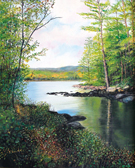 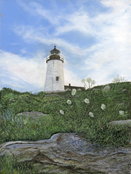 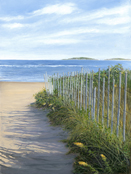 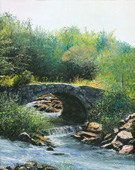 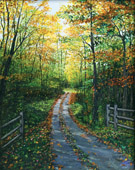 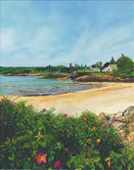 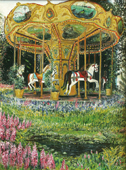 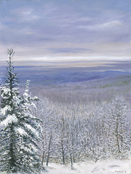 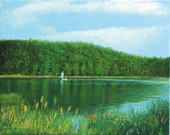 Phone Order today a Beautiful set of Note cards Card Box of 10 for $ 30.00  + tax (518) 237- 3917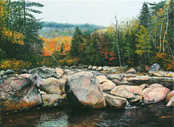 